Программа спецкурса«Английский язык с нуля. Базовый курс»(40 академических часов)Тема 1. Приятно познакомиться!Грамматика: глагол to be, личные и притяжательные местоимения (ед. ч.)Лексика: страны и национальности, числительные 0 - 10Тема 2. Моя семья и друзья.Грамматика: глагол to be, личные и притяжательные местоимения (мн. ч.), артикли a/anЛексика: алфавит, личные вещи, числительные 11 - 101Тема 3. Прогулка по городуГрамматика: притяжательный падеж, указательные местоимения this/that, these/thoseЛексика: еда, цвета, цены, прилагательныеТема 4. ПутешествияГрамматика: оборот there is/there are, some / any, a lot ofЛексика: предлоги места, времяТема 5. Люди, которые нас окружают Грамматика: настоящее время Present Simple, специальные вопросыЛексика: дни недели, глаголы live, work, have и like Тема 6. Мой домГрамматика: have got, конструкции like + -ing, want + инфинитив, наречия частотностиЛексика: мебель, техника, работа по домуТема 7. Мои увлеченияГрамматика: can / can’t, объектные местоимения, предлоги времени Лексика: глаголы like / dislike, месяца, дни неделиТема 8. Поговорим о прошломГрамматика: прошедшее время (Past Simple), вопросы с how.Лексика: профессии, прилагательные, выражения времениПредварительная подготовка: курс ориентирован на слушателей, никогда ранее не изучавших английский язык.Учебный центр «СТЕК»: (495) 921-23-23, 953-30-40, 953-50-60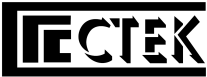 Утверждаю:Директор АНО ДПО «Учебный центр «СТЕК»С.С. СухановУтверждаю:Директор АНО ДПО «Учебный центр «СТЕК»С.С. Суханов